Rešitve sreda, 15.4.2020MATRešitve: 87, 416, 1040, 915, 7140, 9045, 102, 136, 8102NAVODILA ZA DELO V ČETRTEK, 16.4.2020SLJPonovno preberi opis kokoši v 3. nalogi na str. 40.Reši V DZ str. 43/6. V modre okvirčke dodaj podteme/ključne besede: bivališče, prehranjevanje, uporabnost, zunanjost, razmnoževanje.Miselni vzorec tudi dopolni z manjkajočimi podatki. Dopolni besedilo: DZ str. 43/7 Reši nalogo: DZ str. 43/8.  Tu povedi niso v pravilnem zaporedju. Popravi vrstni red povedi.  Popravljeno besedilo napiši v zvezek.DZ str. 44/9 To besedilo tudi ni ustrezno, ker se ena beseda prevečkrat ponavlja. Popravljeno besedilo napiši v zvezek. Ponovljeno besedo uporabi samo 1-krat, in sicer v prvi povedi.Dopolni besedilo v okvirčku  DZ str. 44/10.MATReši naloge v RJI/ s. 47                          RJI/ s. 48 zgorajDODATNA NALOGA:  Sestavi besedilno nalogo, ki jo boš rešil s pisnim množenjem (tema naj bo srčni utrip).DRU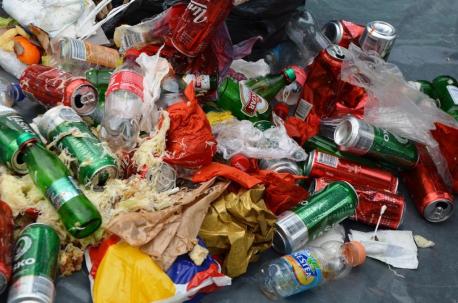 Vsak dan proizvedemo veliko odpadkov.Preberi besedilo, oglej si slike v DU na str. 38. V zvezek: Skrbim za čistost in urejenost mojega krajaOdgovori na vprašanja.Kaj so odpadki?Razmisli. Kam so ljudje včasih odlagali odpadke, ko še ni bilo zabojnikov in deponij?Kaj je divje odlagališče?Kako ljudje onesnažujejo okolje? Na slikah je nekaj glavnih onesnaževalcev okolja: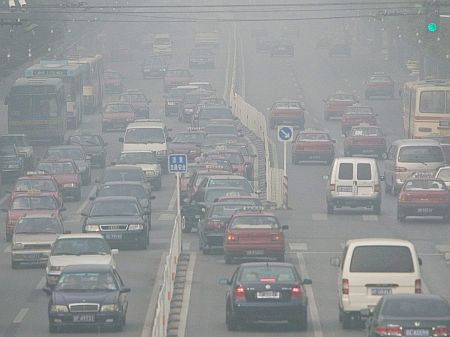 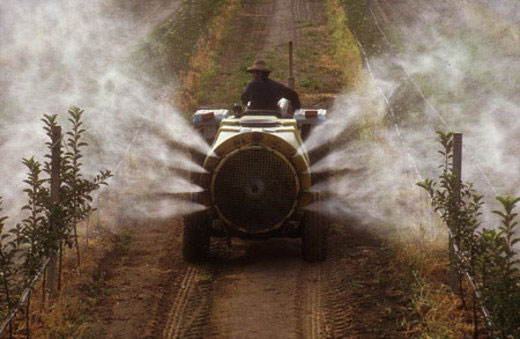 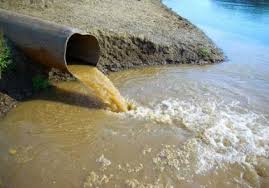 Reši v DZ str. 62/ 1, 2ŠPOPokukaj ven-na balkonu, pred hišo, v gozdu … se naužij sončnih žarkov in svežega zraka. Malo se razgibaj.Poišči storže in tarčo (del drevesnega debla). Izvedi tekmovanje-ciljanje v tarčo.Za tiste, ki boste ostali doma, pa podobna naloga: CILJANJE V LUKNJOMaterial: karton ali časopisni papir, škarje, »selotejp«Priprava: Na vrata nalepimo karton ali časopisni papir, na katerem smo predhodno izrezali luknje različnih velikosti. Naredi letalo iz papirja. Na tleh označi mesto, s katerega boš lahko metal. Cilj je zadeti luknje z letalom. Luknje lahko tudi točkujete in tekmujete med seboj. ODSZamisli si svojega sošolca ali sošolko in zanj (zanjo) napiši 4 povedi, s katerimi boš nekaj, kar ti je na njemu (njej) všeč, pohvalil-a. To zapiši:-z lepo pisavo-brez pack-z različnimi barvamiPotrudi se! Ko se spet srečamo, boste pohvale drug drugemu izročili. Za koga zapišeš ti? Tu je seznam učencev po vrstnem redu. (Zapiši za tistega, ki je takoj za teboj na seznamu.)   4.b1.Liam2. Neja3. Lana F. C.4. Benjamin5. Tjaša H.6. Belma7. Žiga J.8. Lejla9. Matic10. Žiga K.11. Sara12. Mija13. Mark14. Jerca15. Hana16. Marcel17. Klara18. Lana R.19. Blaž20. Adna21. Tjaša R.22. David23. Nejc24. Uroš25. Taša